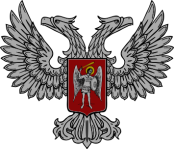 АДМИНИСТРАЦИЯ ГОРОДА ГОРЛОВКАРАСПОРЯЖЕНИЕглавы администрации24  апреля  2017 г.	                                                                 № 303-рг. ГорловкаОб  утверждении планов по подготовкеобъектов жизнеобеспечения, социальнойсферы и жилищного фонда к отопительномусезону 2017-2018 годовС целью своевременной и качественной подготовки объектов жизнеобеспечения, социальной сферы и жилищного фонда к отопительному сезону 2017-2018 годов, руководствуясь частью 2 статьи  19  Закона Украины «О жилищно-коммунальных услугах», Законом Украины «О теплоснабжении», Законом Украины «О жилищно-коммунальных услугах», Правилами предоставления услуг по централизованному отоплению, водоснабжению и водоотведению, утвержденных постановлением Кабинета Министров Украины от 21 июля 2005 года № 630, распоряжением Министерства строительства и жилищно-коммунального хозяйства Донецкой Народной Республики от           23 марта 2017 года № 38-од, пунктом  4.1 Положения об администрации города Горловка, утвержденного распоряжением главы администрации от 13 февраля 2015 года № 1-р1. Утвердить планы:1.1. комплексной подготовки жилищного фонда к работе в осенне-зимний период 2017-2018 годов (прилагается);1.2. подготовки объектов теплоснабжения к работе в осенне-зимний период 2017-2018 годов (прилагается);1.3. подготовки объектов водопроводно-канализационного хозяйства к работе в осенне-зимний период 2017-2018 годов (прилагается);1.4. по подготовке дорожно-мостового хозяйства к работе в осенне-зимний период 2017-2018 годов (прилагается).2. Утвердить составы:2.1. городского штаба по контролю за прохождением отопительного сезона и подготовкой города к работе в осенне-зимний период 2017-
2018 годов (прилагается);22.2. районных штабов по контролю за прохождением отопительного сезона и подготовкой района к работе в осенне-зимний период 2017-
2018 годов (прилагаются).3. Заседания городского штаба по контролю за прохождением отопительного сезона и подготовкой города к работе в осенне-зимний период 2017- 2018 годов проводить еженедельно начиная с мая 2017 года.4. Руководителям предприятий, организаций, учреждений г. Горловка: 	4.1. обеспечить своевременную подготовку жилищно-коммунального хозяйства и объектов социальной сферы к работе в зимний период 2017-
2018 годов;4.2. приступить к выполнению мероприятий по подготовке жилищно-коммунального хозяйства к работе в осенне-зимний период 2017-2018 годов с 15 апреля 2017 года согласно предоставленным графикам;4.3. закончить подготовку жилищного фонда к  работе в осенне-зимний период 2017- 2018 годов до 01.10.2017.5. Администрациям Центрально-Городского, Калининского, Никитовского районов г. Горловка (Кудрякова, Подустов, Ивахненко) обеспечить контроль за работой жилищно-коммунальных предприятий,
в части подготовки жилого фонда к работе в зимний период 2017-2018 годов, с подписанием паспортов готовности жилых домов к работе в зимний период 2017-2018 годов.6. Координацию работы по выполнению распоряжения возложить на управление жилищно-коммунального хозяйства администрации г. Горловка (Конев), контроль – на заместителя главы администрации Горбатова И.Е.И.о. главы администрации					И.С. ПРИХОДЬКО       УТВЕРЖДЕНО                                                                                     Распоряжением главы администрации                                                             от 24.04.2017 г. № 303-р                                                                                                                                                           УТВЕРЖДЕНО       Распоряжением главы администрации                                                                                          от 24.04.2017 г. № 303-рПЛАНподготовки объектов водопроводно-канализационного хозяйствак работе в осенне-зимний период 2017-2018 годовОбщее количество водопроводных сетей всех форм собственности с учетом сельских и поселковых 1387, 211 км.Общее количество канализационных сетей всех форм собственности с учетом сельских и поселковых  564,658 км.Общее количество водопроводных насосных станций всех форм собственности с учетом сельских и поселковых  21 ед.Общее количество канализационных насосных станций всех форм собственности с учетом сельских и поселковых 8 ед.	Общее количество водопроводных очистных сооружений всех форм собственности с учетом сельских и поселковых 0 ед. 	Общее количество канализационных очистных сооружений всех форм собственности с учетом сельских и поселковых  4 ед.	Общее количество скважин всех форм собственности с учетом сельских и поселковых 0 ед.Управляющий делами администрации						Н.Ю. БотвинаПлан подготовки объектов водопроводно-канализационного хозяйства к работе в осенне-зимний период 2017-2018 годов подготовлен управлением жилищно-коммунального хозяйства администрации        г. ГорловкаИ.о. начальника управления							Р.Г.Конев                                                                                             УТВЕРЖДЕНО          Распоряжением главы администрации                                                                                             от 24.04.2017 г. № 303-рПЛАНпо подготовке дорожно-мостового хозяйствак работе в осенне-зимний период 2017-2018 годовОбщая протяженность дорог с твердым покрытием – 914,696 кмОбщее количество спецтехники - 8 единицУправляющий делами администрации					Н.Ю. БотвинаПлан по подготовке дорожно-мостового хозяйства к работе в осенне-зимний период 2017- 2018 годовподготовлен управлением жилищно-коммунального хозяйства администрации г. ГорловкаИ.о. начальника управления						Р.Г.Конев								ПЛАНПЛАНПЛАНПЛАНПЛАНПЛАН комплексной подготовки жилищного фонда к работе в осенне-зимний период 2017-2018 годов комплексной подготовки жилищного фонда к работе в осенне-зимний период 2017-2018 годов комплексной подготовки жилищного фонда к работе в осенне-зимний период 2017-2018 годов комплексной подготовки жилищного фонда к работе в осенне-зимний период 2017-2018 годов комплексной подготовки жилищного фонда к работе в осенне-зимний период 2017-2018 годов комплексной подготовки жилищного фонда к работе в осенне-зимний период 2017-2018 годов             Общее количество домов жилищного фонда всех форм собственности с учётом сельского и поселкового 3218 ед., 4576,6562 млн.м2             Общее количество домов жилищного фонда всех форм собственности с учётом сельского и поселкового 3218 ед., 4576,6562 млн.м2             Общее количество домов жилищного фонда всех форм собственности с учётом сельского и поселкового 3218 ед., 4576,6562 млн.м2             Общее количество домов жилищного фонда всех форм собственности с учётом сельского и поселкового 3218 ед., 4576,6562 млн.м2             Общее количество домов жилищного фонда всех форм собственности с учётом сельского и поселкового 3218 ед., 4576,6562 млн.м2             Общее количество домов жилищного фонда всех форм собственности с учётом сельского и поселкового 3218 ед., 4576,6562 млн.м2№ п/пВиды работКод строкиЕд.измеренияПлан123451Комплексная подготовка домов с выдачей паспортов готовности - всего1домов31531в том числе:11. С централизованным отоплением (ц/о)2домов188112. Жилищный фонд коммунальной собственности3домов309513. Жилищный фонд ОСМД, ЖСК4домов5814. Ведомственный жилищный фонд5домов02Жилой фонд всех форм собственности в котором выполняется:2ремонт кровли - всего6домов77727тыс. м²72,9942в том числе:2- мягкой8домов30729тыс. м²49,0822- шиферной10       домов470211тыс. м²23,9122ремонт (замена) систем ц/о12домов.873213м.п.95682промывка (опресовка) систем ц/о14домов5502ремонт систем горячего водоснабжения15домов0216м.п.02ремонт систем холодного водоснабжения17домов501218м.п.46492ремонт оголовков19домов166220шт.4472ремонт (замена) запорной арматуры21домов1384222шт.73792ремонт входных дверей23домов187224шт.2212остекление25домов357226м²4022,622222                                                                                                                    Продолжение                                                                                                                     Продолжение                                                                                                                     Продолжение                                                                                                                     Продолжение                                                                                                                     Продолжение 123453Подготовка объектов социально-культурного назначения - всего27ед.1583в том числе:31. Объектов с централизованным отоплением28ед.13232. Школы29ед.5333. Детские сады30ед.5534. Лечебные учреждения31ед.245. Учреждения культуры32ед.264Общий объём средств (за счёт всех источников финансирования) на выполнение подготовительных и ремонтных работ в жилищном фонде всех форм собственности33тыс.руб.57564,13Управляющий делами администрации			         	                 Н.Ю. БотвинаУправляющий делами администрации			         	                 Н.Ю. БотвинаУправляющий делами администрации			         	                 Н.Ю. БотвинаУправляющий делами администрации			         	                 Н.Ю. БотвинаУправляющий делами администрации			         	                 Н.Ю. БотвинаУправляющий делами администрации			         	                 Н.Ю. БотвинаПлан комплексной подготовки жилищного фонда к работе в осенне-зимний период                    2017-2018 годов подготовлен управлением жилищно-коммунального хозяйства администрации г. ГорловкаИ.о. начальника управления                                                                            Р.Г.Конев УТВЕРЖДЕНО       Распоряжением главы администрации                                                                                          от 24.04.2017 г. № 303-рПЛАНподготовки объектов теплоснабжения к работе в осенне-зимний период2017-2018 годовОбщее количество котельных всех форм собственности с учетом сельских и поселковых 138 единицОбщая протяженность тепловых сетей в двухтрубном измерении всех форм    собственности с учетом сельских и поселковых  Управляющий делами администрации					Н.Ю.БотвинаПлан подготовки объектов теплоснабжения к работе в осенне-зимний период 2017-2018 годов подготовлен управлением жилищно-коммунального хозяйства администрации  г. ГорловкаИ.о.начальника управления							Р.Г.КоневПлан комплексной подготовки жилищного фонда к работе в осенне-зимний период                    2017-2018 годов подготовлен управлением жилищно-коммунального хозяйства администрации г. ГорловкаИ.о. начальника управления                                                                            Р.Г.Конев УТВЕРЖДЕНО       Распоряжением главы администрации                                                                                          от 24.04.2017 г. № 303-рПЛАНподготовки объектов теплоснабжения к работе в осенне-зимний период2017-2018 годовОбщее количество котельных всех форм собственности с учетом сельских и поселковых 138 единицОбщая протяженность тепловых сетей в двухтрубном измерении всех форм    собственности с учетом сельских и поселковых  Управляющий делами администрации					Н.Ю.БотвинаПлан подготовки объектов теплоснабжения к работе в осенне-зимний период 2017-2018 годов подготовлен управлением жилищно-коммунального хозяйства администрации  г. ГорловкаИ.о.начальника управления							Р.Г.КоневПлан комплексной подготовки жилищного фонда к работе в осенне-зимний период                    2017-2018 годов подготовлен управлением жилищно-коммунального хозяйства администрации г. ГорловкаИ.о. начальника управления                                                                            Р.Г.Конев УТВЕРЖДЕНО       Распоряжением главы администрации                                                                                          от 24.04.2017 г. № 303-рПЛАНподготовки объектов теплоснабжения к работе в осенне-зимний период2017-2018 годовОбщее количество котельных всех форм собственности с учетом сельских и поселковых 138 единицОбщая протяженность тепловых сетей в двухтрубном измерении всех форм    собственности с учетом сельских и поселковых  Управляющий делами администрации					Н.Ю.БотвинаПлан подготовки объектов теплоснабжения к работе в осенне-зимний период 2017-2018 годов подготовлен управлением жилищно-коммунального хозяйства администрации  г. ГорловкаИ.о.начальника управления							Р.Г.КоневПлан комплексной подготовки жилищного фонда к работе в осенне-зимний период                    2017-2018 годов подготовлен управлением жилищно-коммунального хозяйства администрации г. ГорловкаИ.о. начальника управления                                                                            Р.Г.Конев УТВЕРЖДЕНО       Распоряжением главы администрации                                                                                          от 24.04.2017 г. № 303-рПЛАНподготовки объектов теплоснабжения к работе в осенне-зимний период2017-2018 годовОбщее количество котельных всех форм собственности с учетом сельских и поселковых 138 единицОбщая протяженность тепловых сетей в двухтрубном измерении всех форм    собственности с учетом сельских и поселковых  Управляющий делами администрации					Н.Ю.БотвинаПлан подготовки объектов теплоснабжения к работе в осенне-зимний период 2017-2018 годов подготовлен управлением жилищно-коммунального хозяйства администрации  г. ГорловкаИ.о.начальника управления							Р.Г.КоневПлан комплексной подготовки жилищного фонда к работе в осенне-зимний период                    2017-2018 годов подготовлен управлением жилищно-коммунального хозяйства администрации г. ГорловкаИ.о. начальника управления                                                                            Р.Г.Конев УТВЕРЖДЕНО       Распоряжением главы администрации                                                                                          от 24.04.2017 г. № 303-рПЛАНподготовки объектов теплоснабжения к работе в осенне-зимний период2017-2018 годовОбщее количество котельных всех форм собственности с учетом сельских и поселковых 138 единицОбщая протяженность тепловых сетей в двухтрубном измерении всех форм    собственности с учетом сельских и поселковых  Управляющий делами администрации					Н.Ю.БотвинаПлан подготовки объектов теплоснабжения к работе в осенне-зимний период 2017-2018 годов подготовлен управлением жилищно-коммунального хозяйства администрации  г. ГорловкаИ.о.начальника управления							Р.Г.КоневПлан комплексной подготовки жилищного фонда к работе в осенне-зимний период                    2017-2018 годов подготовлен управлением жилищно-коммунального хозяйства администрации г. ГорловкаИ.о. начальника управления                                                                            Р.Г.Конев УТВЕРЖДЕНО       Распоряжением главы администрации                                                                                          от 24.04.2017 г. № 303-рПЛАНподготовки объектов теплоснабжения к работе в осенне-зимний период2017-2018 годовОбщее количество котельных всех форм собственности с учетом сельских и поселковых 138 единицОбщая протяженность тепловых сетей в двухтрубном измерении всех форм    собственности с учетом сельских и поселковых  Управляющий делами администрации					Н.Ю.БотвинаПлан подготовки объектов теплоснабжения к работе в осенне-зимний период 2017-2018 годов подготовлен управлением жилищно-коммунального хозяйства администрации  г. ГорловкаИ.о.начальника управления							Р.Г.Конев№ п/пВиды работКод строкиЕдиница измеренияПлан123451Подготовка водопроводно-канализационной сети1.1. Ремонт/замена водопроводных сетей, всего1км3,058в том числе:сетей коммунальной (муниципальной) собственности2км3,058сетей министерств и ведомств3кмв том числе:- Минугля и энергетики4км- Минтранс5км- Прочие6км1.2. Ремонт/замена канализационных систем, всего7км2,06в том числе:сетей коммунальной (муниципальной) собственности8км2,06сетей министерств и ведомств9кмв том числе:- Минугля и энергетики10км- Минтранс11км- Прочие12км2Подготовка сооружений и оборудования2.1. Водопроводных насосных станций (далее -ВНС), всего13единиц19в том числе:22222ПродолжениеПродолжениеПродолжениеПродолжениеПродолжение12345 ВНС коммунальной (муниципальной) собственности14единиц19 ВНС министерств и ведомств15единицв том числе:- Минугля и энергетики16единиц- Минтранс17единиц- Прочие (указать)18единиц2.2. Канализационных насосных станций (далее - КНС), всего19единиц     8в том числе: КНС коммунальной (муниципальной) собственности20единиц     8 КНС министерств и ведомств21единицв том числе:- Минугля и энергетики22единиц- Минтранс23единиц- Прочие (указать)24единиц2.3. Водопроводные очистные сооружения (далее - ВОС), всего25единицв том числе: ВОС коммунальной (муниципальной) собственности26единиц ВОС министерств и ведомств27единицв том числе:- Минугля и энергетики28единиц- Минтранс29единиц- Прочие (указать)30единиц2.4. Канализационные очистные сооружения (далее - КОС), всего31единиц     4в том числе: КОС коммунальной (муниципальной) собственности32единиц     4 КОС министерств и ведомств33единицв том числе:- Минугля и энергетики34единиц- Минтранс35единиц- Прочие (указать)36единиц2.5. Скважин, всего43единицв том числе: скважин коммунальной (муниципальной) собственности44единиц скважин министерств и ведомств45единицв том числе:- Минугля и энергетики46единиц- Минтранс47единиц- Прочие (указать)48единиц33333ПродолжениеПродолжениеПродолжениеПродолжениеПродолжение123453Общие объемы финансирования подготовительных и ремонтных работ водоснабжения и водоотведения (за счет всех источников финансирования)49тыс.руб.6 702,0№ п/пВиды работКод строкиЕд. изм.План123451Ремонт внутригородских дорог с твердым покрытием – всего1тыс. м2289,727в том числе:- капитальный ремонт2тыс. м2- текущий ремонт3тыс. м2289,7272Наличие специализированной техники4единиц8в том числе:машина дорожная комбинированная5единиц4автогрейдер6единицвспомогательная специализированная техника7единиц43Подготовка специализированной техники8единиц8в том числе:машина дорожная комбинированная9единиц4автогрейдер10единицвспомогательная специализированная техника11единиц44Привлечение дополнительной спецтехники у сторонних организаций12единиц65Заготовка посыпочного материала и реагентов13тонн5500в том числе:соль техническая14тоннконцентрат минеральный «Галит»15тонн2500другой противогололедный материал (отсев, песок, шлак и т.д.)16тонн30006Заготовка горюче-смазочных материалов на ликвидацию последствий непогоды, всего:17литр45000в том числе:бензин18литр5000дизельное топливо19литр400007Общие объемы финансирования 20тыс. руб.267519,43в том числе:- из республиканского бюджета21тыс. руб.267519,43- из местного бюджета22тыс. руб.- собственные средства12тыс. руб.